45.pielikums Ministru kabineta 2013.gada 19.martanoteikumiem Nr.154Ilūkstes novada administratīvās teritorijas robežas apraksts                                                                                     (robežas apraksta sagatavošanas datums)Ilūkstes novada administratīvās teritorijas robežas karte                                                                                       (robežas kartes sagatavošanas datums)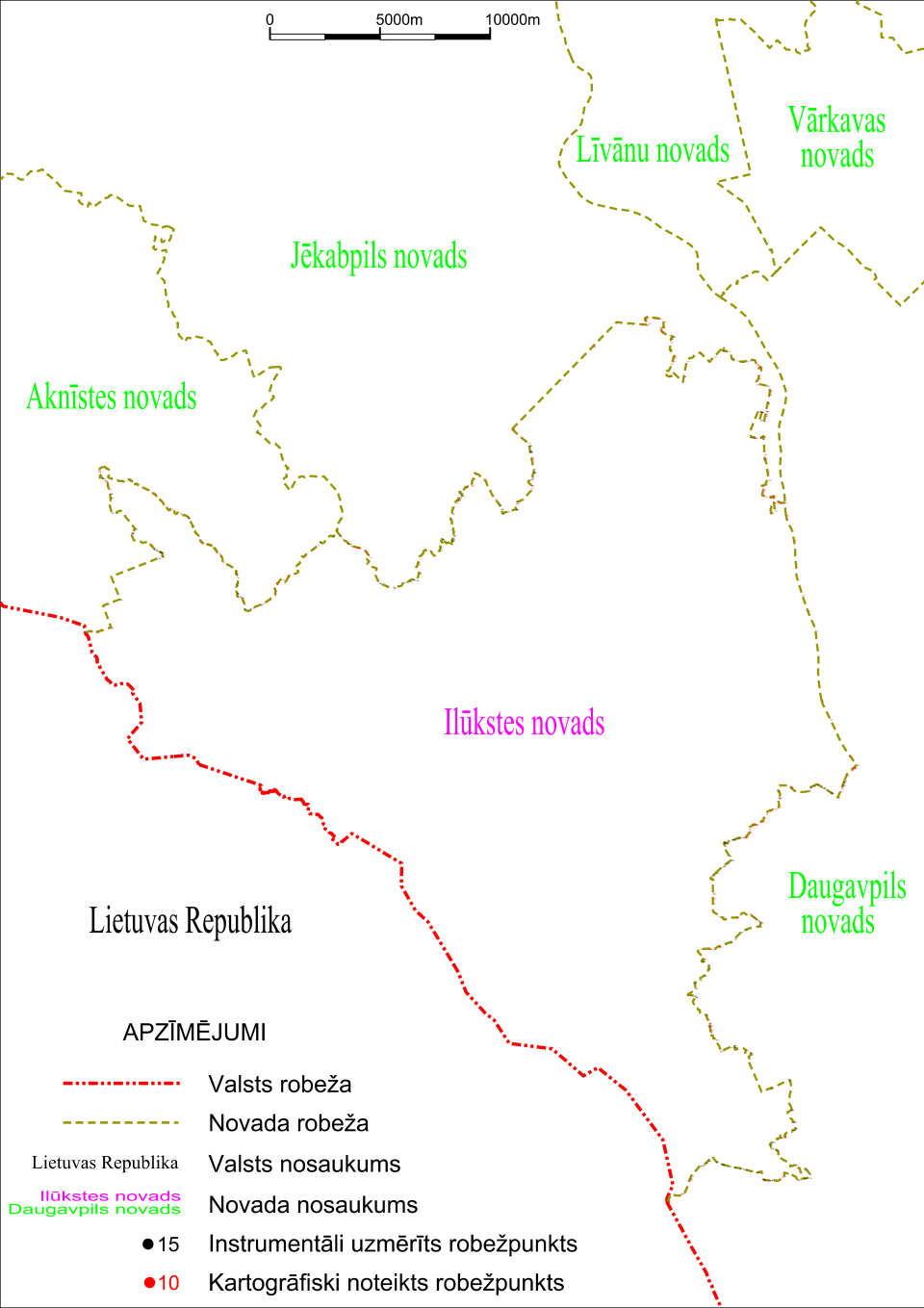 Tieslietu ministra vietā –iekšlietu ministrs R.Kozlovskis                 2012.gada 1.oktobrisNr.
p.k.Tās zemes vienības kadastra apzīmējums, pa kuru noteikta administratīvās teritorijas robežaRobežojošās administratīvās teritorijas nosaukums44350010036Aknīstes novads44350010034Aknīstes novads44350010058Aknīstes novads44350010017Aknīstes novads44350010049Aknīstes novads44350010019Aknīstes novads44350010054Aknīstes novads44350010046Aknīstes novads44350010029Aknīstes novads44350010046Aknīstes novads44350010006Aknīstes novads44350010057Aknīstes novads44350010007Aknīstes novads44350010060Aknīstes novads44350010062Aknīstes novads44350010039Aknīstes novads44350040098Aknīstes novads44350040063Aknīstes novads44350040169Aknīstes novads44350040007Aknīstes novads44350040160Aknīstes novads44350040224Aknīstes novads44350040190Aknīstes novads44350040044Aknīstes novads44350040211Aknīstes novads44350050108Aknīstes novads44350050055Aknīstes novads44350050071Aknīstes novads44350050075Aknīstes novads44350050045Aknīstes novads44350050039Aknīstes novads44350050082Aknīstes novads44350050065Aknīstes novads44350020057Aknīstes novads44350020002Aknīstes novads44350020055Aknīstes novads44350020054Aknīstes novadsJēkabpils novads44350020004Jēkabpils novads44350020050Jēkabpils novads44350020030Jēkabpils novads44350020065Jēkabpils novads44350020069Jēkabpils novads44350020017Jēkabpils novads44350020049Jēkabpils novads44350020018Jēkabpils novads44350020075Jēkabpils novads44350020066Jēkabpils novads44350020075Jēkabpils novads44350020018Jēkabpils novads44350020008Jēkabpils novads44350020016Jēkabpils novads44350020043Jēkabpils novads44350020051Jēkabpils novads44440010056Jēkabpils novads44440010053Jēkabpils novads44440010059Jēkabpils novads44440010054Jēkabpils novads44440010022Jēkabpils novads44440010058Jēkabpils novads44440010055Jēkabpils novads44440010038Jēkabpils novads44440010021Jēkabpils novads44440010024Jēkabpils novads44440010049Jēkabpils novads44440020190Jēkabpils novads44440020143Jēkabpils novads44440020306Jēkabpils novads44440020142Jēkabpils novads44440020297Jēkabpils novads44440020260Jēkabpils novads44440020277Jēkabpils novads44440020241Jēkabpils novads44440020243Jēkabpils novads44440020244Jēkabpils novads44440020164Jēkabpils novads44440020169Jēkabpils novads44440020295Jēkabpils novads44440020098Jēkabpils novads44440020375Jēkabpils novads44440020093Jēkabpils novads44440020376Jēkabpils novads44440020060Jēkabpils novads44440020036Jēkabpils novads44440020250Jēkabpils novads44440020078Jēkabpils novads44440030090Jēkabpils novads44440030095Jēkabpils novads44440030134Jēkabpils novads44440030144Jēkabpils novads44440030042Jēkabpils novads44440030084Jēkabpils novads44540030015Jēkabpils novads44540030031Jēkabpils novads44540030015Jēkabpils novads44540030030Jēkabpils novads44540030005Jēkabpils novads44540030012Jēkabpils novads44540030028Jēkabpils novads44540030061Jēkabpils novads44540030027Jēkabpils novads44540010018Jēkabpils novads44540010002Jēkabpils novads44540010028Jēkabpils novads44540010016Jēkabpils novads44540010013Jēkabpils novads44540010001Jēkabpils novads44540010017Jēkabpils novads44540010025Jēkabpils novads44540010012Jēkabpils novads44540010022Jēkabpils novads44540010030Jēkabpils novads44540010023Jēkabpils novads44540010029Jēkabpils novads44540010006Jēkabpils novads44540010011Jēkabpils novads44540010010Jēkabpils novads44540010020Jēkabpils novads44540010014Jēkabpils novads44540010018Jēkabpils novads44540020010Jēkabpils novads44540020013Jēkabpils novads44540020010Jēkabpils novads44540020014Jēkabpils novads44540020005Jēkabpils novads44540020004Jēkabpils novads44540020005Jēkabpils novads44540020010Jēkabpils novads44540020007Jēkabpils novads44540020009Jēkabpils novads44540020003Jēkabpils novads44540020017Jēkabpils novads44540020012Jēkabpils novads44540020017Jēkabpils novads44540020008Jēkabpils novads44540020011Jēkabpils novads44540020010Jēkabpils novads44540050014Jēkabpils novads44540050004Jēkabpils novads44540050012Jēkabpils novads44540050020Jēkabpils novads44540050011Jēkabpils novads44540050001Jēkabpils novads44540050022Jēkabpils novads44540050002Jēkabpils novads44540050009Jēkabpils novads44540050006Jēkabpils novads44540050021Jēkabpils novads44540050010Jēkabpils novads44540080306Jēkabpils novads44540080456Jēkabpils novads44540080462Jēkabpils novads                      Daugavpils novads44540090171Daugavpils novads44540100101Daugavpils novads44800060165Daugavpils novads44800060143Daugavpils novads44800060163Daugavpils novads44800060158Daugavpils novads44800060142Daugavpils novads44070060028Daugavpils novads44070060020Daugavpils novads44070060037Daugavpils novads44070060036Daugavpils novads44070060027Daugavpils novads44070060021Daugavpils novads44800060006Daugavpils novads44800060085Daugavpils novads44800060032Daugavpils novads44800060184Daugavpils novads44800060032Daugavpils novads44800060173Daugavpils novads44800060031Daugavpils novads44070050258Daugavpils novads44070050295Daugavpils novads44070050076Daugavpils novads44070050261Daugavpils novads44070050177Daugavpils novads44070050187Daugavpils novads44070050262Daugavpils novads44070050105Daugavpils novads44070050184Daugavpils novads44070050264Daugavpils novads44070050184Daugavpils novads44070050265Daugavpils novads44070040060Daugavpils novads44070040138Daugavpils novads44070040170Daugavpils novads44070040133Daugavpils novads44070040134Daugavpils novads44070040158Daugavpils novads44070040194Daugavpils novads44070040158Daugavpils novads44070040195Daugavpils novads44070040158Daugavpils novads44070040169Daugavpils novads44070040196Daugavpils novads44070040157Daugavpils novads44070040172Daugavpils novads44800080156Daugavpils novads44800080027Daugavpils novads44800080164Daugavpils novads44800080283Daugavpils novads44800080044Daugavpils novads44900010008Daugavpils novads44900010048Daugavpils novads44900010049Daugavpils novads44900040100Daugavpils novads44900040028Daugavpils novads44900040034Daugavpils novads44900040067Daugavpils novads44900040086Daugavpils novads44900040009Daugavpils novads44900040081Daugavpils novads44900040004Daugavpils novads44900040008Daugavpils novads44900040131Daugavpils novads44900040051Daugavpils novads44900040118Daugavpils novads44900040090Daugavpils novads44900040006Daugavpils novads44900040050Daugavpils novads44900040087Daugavpils novads44900040010Daugavpils novads44900040053Daugavpils novads44900040055Daugavpils novads44900040057Daugavpils novads44900040076Daugavpils novads44900040116Daugavpils novads44900040118Daugavpils novads44900040092Daugavpils novads44900040107Daugavpils novads44900040094Daugavpils novads44900040047Daugavpils novads44900060069 Daugavpils novads44900060074Daugavpils novads44900060102Daugavpils novads44900060083Daugavpils novads44900080181Daugavpils novads44900080002Daugavpils novads44900080160Daugavpils novads44900080130Daugavpils novads44900080049Daugavpils novads44900080157Daugavpils novads44900090016Daugavpils novads44900090334Daugavpils novads44900090042Daugavpils novads44900090008Daugavpils novads44900090009Daugavpils novads44900090274Daugavpils novads44900090311Daugavpils novads44900090304Daugavpils novads44900090040Daugavpils novads44900090293Daugavpils novads44900090041Daugavpils novads44900090040Daugavpils novads44900090304Daugavpils novads44900090343Daugavpils novads44900090304Daugavpils novads44900090043Daugavpils novads44900090303Daugavpils novads44900090039Daugavpils novads44900090006Daugavpils novads44900090294Daugavpils novads44900090308Daugavpils novads44900090301Daugavpils novads44900090011Daugavpils novads44900090302Daugavpils novads44900090300Daugavpils novads44900090291Daugavpils novads                        44900090045Daugavpils novadsLietuvas Republika44900080064Lietuvas Republika44900070028Lietuvas Republika44900060076Lietuvas Republika44900050064Lietuvas Republika44560060091Lietuvas Republika44560040168Lietuvas Republika44560020125Lietuvas Republika44560020058Lietuvas Republika44560020111Lietuvas Republika44560010131Lietuvas Republika44150030109Lietuvas Republika44150020334Lietuvas Republika44150010056Lietuvas Republika44350070120Lietuvas Republika44350030007Lietuvas RepublikaAknīstes novads44350030005Aknīstes novads44350030006Aknīstes novads44350030004Aknīstes novads44350040200Aknīstes novads44350040158Aknīstes novads44350040159Aknīstes novads44350040187Aknīstes novads44350010011Aknīstes novads44350010047Aknīstes novads44350010012Aknīstes novads44350010032Aknīstes novads44350010002Aknīstes novads44350010048Aknīstes novads44350010030Aknīstes novads44350010023Aknīstes novads44350010018Aknīstes novads44350010035Aknīstes novads44350010047Aknīstes novads44350010052Aknīstes novads44350010047Aknīstes novads                 2012.gada 1.oktobris